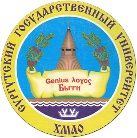 БЮДЖЕТНОЕ УЧРЕЖДЕНИЕ ВЫСШЕГО ОБРАЗОВАНИЯХАНТЫ-МАНСИЙСКОГО АВТОНОМНОГО ОКРУГА – ЮГРЫ«Сургутский государственный университет»Зачислены на заочную форму обучения на внебюджетную основу следующие абитуриенты:20.03.01 Техносферная безопасность   - по конкурсу:  СнилсКонкурсные баллы1.000073127            2282 .156-613-662 751793.179-465-529 281714.0000731571695.177-175-459 041676.0000607911497.175-136-049 611468.148-434-615 761449.165-119-703 6214210.162-136-553 43136